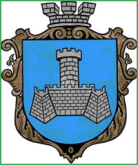 УКРАЇНАХМІЛЬНИЦЬКА МІСЬКА РАДА Вінницької областіРОЗПОРЯДЖЕННЯМІСЬКОГО   ГОЛОВИ«12»  листопада 2018 р.                                                                                         № 424-р  Про проведення моніторингу пасажиропотоку на міських маршрутах загального користування в місті ХмільникуВраховуючи заяви ФОП Бонсевича Д.С., Бонсевич В.Ю., Ізерського К.Ф., Бонсевича С.К. з проханням погодити збільшення тарифу на проїзд на маршрутах №1А, 1, 2, 3, з метою здійснення необхідних розрахунків для перегляду вартості проїзду на вказаних маршрутах,  керуючись ст. 42, 59 Закону України "Про місцеве самоврядування в Україні":1. Затвердити список осіб, які будуть здійснювати моніторинг пасажиропотоку на міських автобусних маршрутах №1А, 1, 2, 3, загального користування в місті Хмільнику, згідно з додатком.2. Відповідальним працівникам:2.1. Провести моніторинг пасажиропотоку на міських автобусних маршрутах загального користування в звичайному режимі та режимі маршрутного таксі.2.2. Результати моніторингу надати в управління економічного розвитку та євроінтеграції міської ради на наступний робочий день після проведення моніторингу.3. Управлінню економічного розвитку та євроінтеграції міської ради (Підвальнюк Ю.Г.):3.1 забезпечити задіяних працівників маршрутними таблицями;3.2 провести відповідний інструктаж;3.3 провести аналіз пасажиропотоку.4. Контроль за виконанням цього розпорядження залишаю за собою.Міський голова								С.Б. РедчикС.П.МаташЮ.Г. ПідвальнюкО.Д. ПрокоповичО.В. ТендерисВ.Е. МогульськийС.В ТишкевичВ.П. КоломійчукТ.П. ТищенкоМ.М. ЗагнибородаІ.Г. СташокІ.Я. ТимошенкоН.А. БуликоваІ.А. ЯкубовДодаток  								до розпорядження міського голови від 12 листопада 2018 року №424-рСПИСОКосіб, які будуть здійснювати моніторинг пасажиропотоку на міських автобусних маршрутах №1А, 1, 2, 3, загального користування місті Хмільнику15 листопада 2018 рокуМаршрут №1А «Східний ринок» - «Санаторій «Березовий гай»Бугаєва Оксана Петрівна – начальник відділу прогнозування та залучення інвестицій управління економічного розвитку та євроінтеграції міської ради.Маршрут №1 «Східний ринок» - «Санаторій «Березовий гай»:Раін Юрій Анатолійович – представник ГО «Спілка учасників АТО» з 7:05 до 13:00;Попадюк Олександр Леонідович – представник ГО «Спілка учасників АТО» з 13:00 до 18:30;Скоропаденко Михайло Григорович – головний спеціаліст з питань ДАБК управління містобудування і архітектури міської ради;Олійник Олександр Анатолійович – начальник служби містобудівного кадастру управління містобудування і архітектури;Гінжалюк Олег Васильович – інспектор з благоустрою відділу житлово-комунального господарства управління житлово-комунального господарства та комунальної власності міської ради;Бондаренко Діана Генадіївна – представник ГО «Нові активні українці»;Підвальнюк Юрій Григорович – начальник управління економічного розвитку та євроінтеграції міської ради;Якубов Ігор Анатолійович – головний спеціаліст відділу розвитку підприємництва, туризму та сфери послуг управління економічного розвитку та євроінтеграції міської ради.Маршрут №2 «Водоканал» - «Хмільникгаз»:Войтенко Микола Васильович – провідний спеціаліст відділу організаційно-кадрової роботи міської ради;Долєвич Олександр Станіславович – головний спеціаліст-програміст відділу бухгалтерського обліку та звітності фінансового управління міської ради;Ткачук Михайло Петрович – представник ГО «Спілка учасників АТО» №2 з 7:05 до 13:00;Драненко Леонід Петрович – представник ГО «Спілка учасників АТО» №2 з 13:00 до 18:30;Ткач Олександр Сергійович – провідний спеціаліст відділу цивільного захисту, оборонної роботи та взаємодії з правоохоронними органами міської ради.Маршрут №3 «Мазурівський масив» - «Санаторій «Березовий гай»:Сівоха Надія Валеріївна – представник ГО «Спілка учасників АТО» №3 з 7:05 до 13:00;Ковальський Валентин Дмитрович – представник ГО «Спілка учасників АТО» №3 з 13:00 до 18:30;Могульский Віктор Едуардович – начальник відділу ведення Державного реєстру виборців міської ради;Тендерис Артур Романович – провідний спеціаліст відділу ведення Державного реєстру виборців міської ради;Пересунько Тетяна Петрівна – провідний спеціаліст відділу прогнозування та залучення інвестицій управління економічного розвитку та євроінтеграції міської ради; Гуменюк Олександр Іванович – завідуючий господарством – водій УПСЗН міської ради з 7:00 до 13:00;Гричко Петро Михайлович – соціальний робітник територіального центру соціального обслуговування (надання соціальних послуг) м. Хмільника з 13:00 до 18:30;Мироненко Євген Борисович – завідувач господарством загального відділу міської ради.Міський голова								С.Б. Редчик